Załącznik nr 25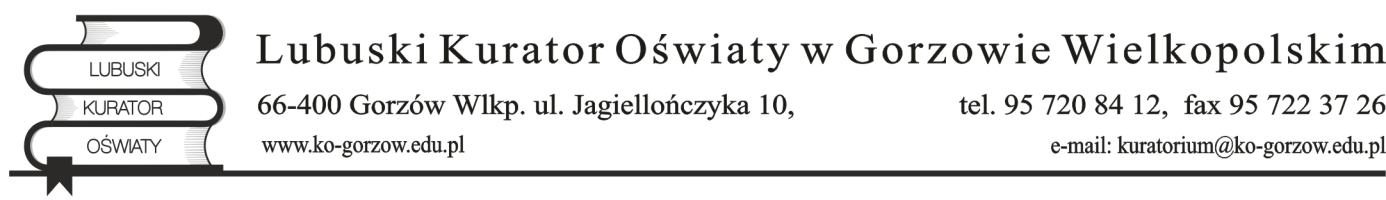 Znak sprawy: KO.II.5535.XX.20XX.XX	                   KARTA OCENY PRACY Stwierdzenie uogólniające, o którym mowa w art. 6a ust. 4 ustawy – Karta Nauczyciela 
(Dz. U. z 2019 r. poz. 2215, z późn. zm.):_____________________________________________________Uzasadnienie oceny pracy:Dane nauczycielaDane nauczycielaImię (imiona)Nazwisko nauczycielaData i miejsce urodzeniaMiejsce zatrudnienia 
i zajmowane stanowiskoStaż pracy pedagogicznejStopień awansu zawodowegoWykształcenieData dokonania ostatniej oceny pracy.......................................................                       ...................................           ….. ................................................................                    miejscowość                                                               data                              pieczątka i  podpis Lubuskiego Kuratora OświatyUwaga:Ocena pracy dyrektora szkoły dokonana przez Lubuskiego Kuratora Oświaty w trybie art. 6a ust.10a ustawy z dnia 26 stycznia 1982 r. –  Karta Nauczyciela, jest ostateczna.